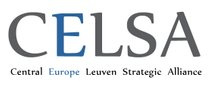 CELSA Service to Society AwardsCELSA
Blijde-inkomststraat 5
3000 Leuven
BelgiumWhat is the purpose of this form?With this form you can apply for the CELSA Service to Society Awards.How to submit this form?This form has to be submitted, in English, on April 30, 2020, at the latest to CELSA, at the e-mail address contact@celsalliance.eu.The service to the community can consist of special care for the weakest segments of the population, special attention for the social, economic or cultural impact, special efforts for broadening and deepening the information provided to the population and the related democratic decision making,  etc.; it can amongst others take the form of a detached commitment to the service to the community, even if that is not beneficial to the own career or material conditions.Details of the nomineeDetails of the nomineeDetails of the nomineeDetails of the nomineeDetails of the nomineeDetails of the nominee1Personal detailsPersonal detailsPersonal detailsPersonal detailsPersonal detailsPersonal detailsPersonal detailsFirst and last nameFirst and last nameFirst and last nameFirst and last namePosition at the UniversityPosition at the UniversityPosition at the UniversityPosition at the UniversityUniversity of employmentUniversity of employmentUniversity of employmentUniversity of employmente-maile-maile-maile-mail2Research and/or educationResearch and/or educationResearch and/or educationResearch and/or educationResearch and/or educationResearch and/or educationResearch and/or educationKey publicationsKey publicationsKey publicationsKey publicationsEducational responsibilitiesEducational responsibilitiesEducational responsibilitiesEducational responsibilitiesDetails of the nominatorsDetails of the nominatorsDetails of the nominatorsDetails of the nominatorsDetails of the nominatorsDetails of the nominatorsNominator 1Nominator 1Nominator 1Nominator 1Nominator 1Nominator 1Nominator 1First and last nameFirst and last nameFirst and last nameFirst and last namePosition at the UniversityPosition at the UniversityPosition at the UniversityPosition at the UniversityUniversity of employmentUniversity of employmentUniversity of employmentUniversity of employmente-maile-maile-maile-mailNominator 2Nominator 2Nominator 2Nominator 2Nominator 2Nominator 2Nominator 2First and last nameFirst and last nameFirst and last namePosition at the UniversityPosition at the UniversityPosition at the UniversityUniversity of employmentUniversity of employmentUniversity of employmente-maile-maile-mailOther nominators (if applicable)Other nominators (if applicable)Other nominators (if applicable)Other nominators (if applicable)Other nominators (if applicable)Other nominators (if applicable)Title, name and universityTitle, name and universityTitle, name and universityTitle, name and universityTitle, name and universityTitle, name and universityTitle, name and universityTitle, name and universityTitle, name and universityTitle, name and universityTitle, name and universityTitle, name and universityMotivation (max. 2000 words)